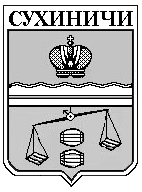                             МУНИЦИПАЛЬНЫЙ   РАЙОН                             «СУХИНИЧСКИЙ РАЙОН»                                     Калужская область                                  РАЙОННАЯ   ДУМА                                     Р Е Ш Е Н И ЕОт 21.04.2017                                                          № 221Об  утверждении  отчета  по исполнениюбюджета МР «Сухиничский район»за  2016 год        Рассмотрев протокол публичных слушаний по отчету об исполнении бюджета муниципального района «Сухиничский район» от 15 марта 2017 года  Районная Дума муниципального района «Сухиничский район»                                        РЕШИЛА:        1. Утвердить отчет об исполнении бюджета  муниципального района «Сухиничский район» за 2016 год по доходам в сумме 690 211 634 рубля 40 копеек, расходам 687 093 261 рубль 26 копеек и превышением  доходов над расходами в сумме 3 118 373 рубля 14 копеек.        2. Утвердить исполнение доходов бюджета муниципального района «Сухиничский район» за 2016 год по кодам классификации доходов бюджетов (приложение№1).       3. Утвердить исполнение расходов бюджета  муниципального района «Сухиничский район» за 2016 год  по ведомственной структуре расходов (приложение №2).       4. Утвердить исполнение расходов бюджета муниципального района «Сухиничский район» за 2016 год по разделам и подразделам  классификации расходов бюджетов (приложение №3).       5. Утвердить исполнение источников финансирования дефицита бюджета муниципального района «Сухиничский район» за 2016 год по кодам классификации источников финансирования дефицитов бюджетов (приложение №4).      6. Настоящее решение вступает в силу с момента его подписания и подлежит опубликованию в средствах массовой информации.Глава муниципального района«Сухиничский район»                                                                           Н.А.Егоров